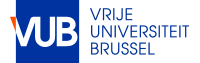 │	│______________________________________________________________________________________________	││	Inschrijving en Registratie Opleidingsonderdelen Interuniversitair Akkoord│______________________________________________________________________________________________││	Dit document dient, volledig ingevuld, afgegeven/gemaild te worden op het faculteitssecretariaat (3C207             studietraject.pe@vub.be).││	Naam en voornaam:……………………………………………….Rijksregisternummer:………………………...........................││	Geboortedatum:………………Geboorteplaats:…………….…….Nationaliteit:………………………………………………….││	E-mail:……………….……….Geslacht: M/V……………………Telefoonnummer:…………………………..………………││	Adres:……………………………………………………………………………………………………………………………….││	Opleiding en jaar:.......…………………………………………………………................................................................................││	Studenten-ID:……………………………………………………………………………………………………………………….Handtekening Decaan of Studietrajectbegeleider:						Stempel:Academiejaar 2020 / 2021Academiejaar 2020 / 2021Academiejaar 2020 / 2021Academiejaar 2020 / 2021Exacte titel van het opleidingsonderdeelECTSUit de universiteit en faculteitUit de opleiding1.2.3.4.